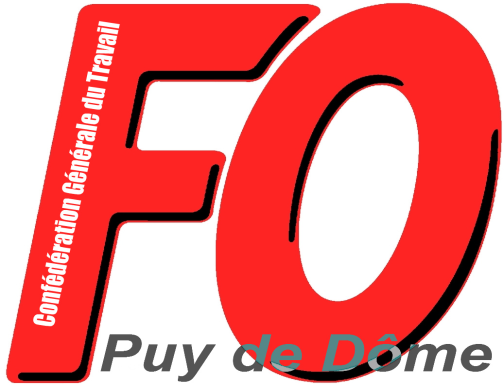 CommuniquéL’UD FO du Puy de Dôme soutient la grève des Cheminots C’est une même logique qui conduit la politique antisociale du gouvernement : les droits qui préservent les salariés, leurs conditions de travail, de rémunération, de carrière, de temps de travail et de congé doivent être remis en cause ! Après les ordonnances MACRON, loi travail XXL, et avant le statut des fonctionnaires, c’est au statut des cheminots que s’attaque MACRON et son gouvernement.Le projet gouvernemental est bien de liquider, ainsi que le préconise le rapport SPINETTA, le système ferroviaire français auquel sont attachés les droits des cheminots… : liquidation du statut, ouverture à la concurrence, filialisation du fret, suppression de dessertes, fermetures de lignes constituent les objectifs du gouvernement inspiré par les directives européennes !  Le gouvernement, utilisant la tartufferie de communication, prétend que la transformation du statut permettra le maintien des lignes menacées : qui peut croire ou adhérer un seul instant à de telles propositions ? A la seconde qui suivra la disparition du statut de cheminots sera actée la condamnation des lignes et des dessertes considérées comme non rentables et la disparition du service public ferroviaire ! Le gouvernement joue la division et l’opposition entre « usagers » et salariés de la SNCF et tente de monter les uns contre les autres ! Pour FO, le mot d’ordre est donc clair : abandon de la totalité du rapport SPINETTA, retrait du projet gouvernemental, maintien du statut…L’UD FO du Puy de Dôme soutient la mobilisation des cheminots et considère que la situation appelle à la grève unitaire franche et massive dont la reconduction doit être décidée par les cheminots dans les assemblées générales !    Dans l’immédiat, l’UD FO du Puy de Dôme appelle à soutenir l’action des cheminots en grève en se rassemblant devant la gare de Clermont-Ferrand et en manifestant le mercredi 4 avril à 13h30.Pour tout contact : UD FO : 06 82 38 66 51